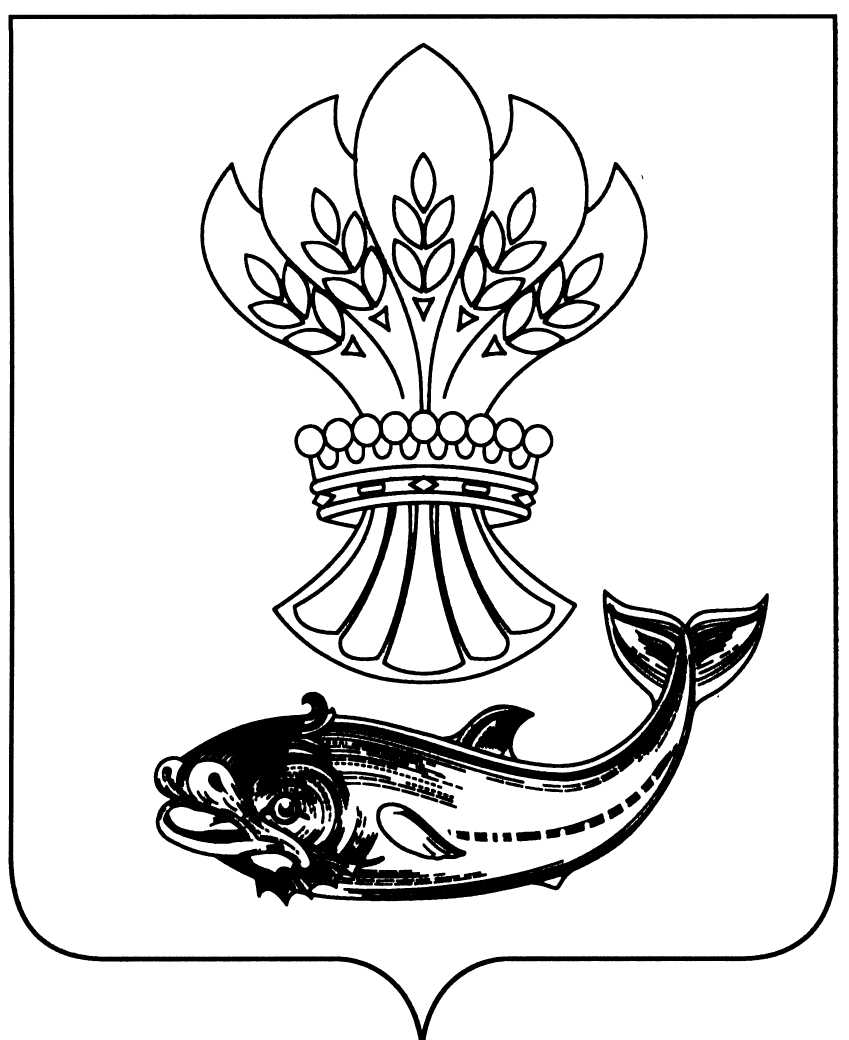 СОВЕТ НАРОДНЫХ ДЕПУТАТОВПАНИНСКОГО МУНИЦИПАЛЬНОГО РАЙОНА
          ВОРОНЕЖСКОЙ ОБЛАСТИ Р Е Ш Е Н И Е от 28.04. 2017  № 84р. п. ПаниноО передаче органам местного самоуправления сельских поселений Панинского муниципального района Воронежской области осуществления части полномочий в сфере дорожной деятельностиВ соответствии с Бюджетным кодексом Российской Федерации,  пунктом 4 статьи 15 Федерального закона  от  06.10.2003 №131-ФЗ  «Об общих принципах организации местного самоуправления  в Российской Федерации», Федеральным законом от 08.11.2007 № 257-ФЗ «Об автомобильных дорогах и о дорожной деятельности в Российской Федерации», Уставом Панинского муниципального района Воронежской области, в целях финансового обеспечения содержания улично-дорожной сети населенных пунктов Панинского муниципального района Воронежской области Совет народных депутатов Панинского муниципального района Воронежской области Р Е Ш И Л :Передать сельским поселениям осуществление полномочий в части содержания автомобильных дорог местного значения в границах населенных пунктов поселений.Утвердить текст Соглашения о передаче части полномочий, Панинского муниципального района Воронежской области по использованию бюджетных ассигнований муниципального дорожного фонда Панинского муниципального района Воронежской области на деятельность сельских поселений по содержанию улично-дорожной сети населенных пунктов.2.  Опубликовать настоящее решение в официальном периодическом печатном издании Панинского муниципального района Воронежской области  «Панинский муниципальный вестник».3.  Настоящее решение вступает в силу со дня его опубликования.Глава Панинского муниципального района                                                                   В.Д. Жукавин